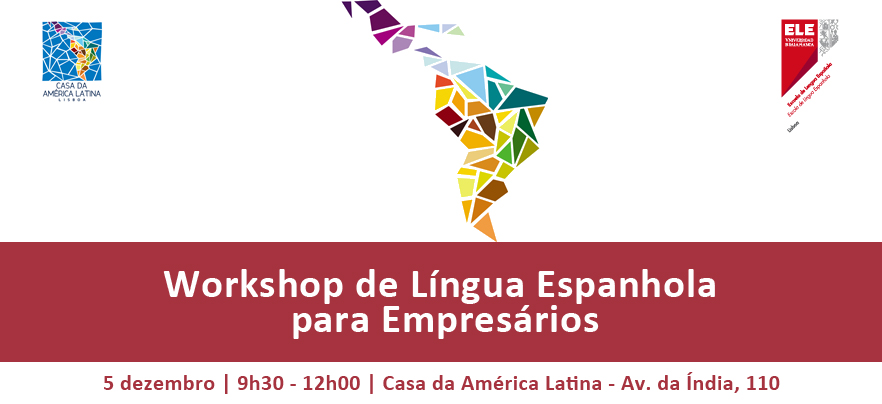 Dados do ParticipanteParticipante (obrigatório)Cargo Telefone (obrigatório) E-mail (obrigatório)Dados da EmpresaEmpresa (obrigatório)Endereço, Código Postal e LocalidadeTelefone GeralE-mail GeralSector de Atividade (obrigatório)INSCRIÇÕES*Entrada gratuita limitada ao número de inscriçõesInscrições para: cantunes@casamericalatina.pt e cvalerio@casamericalatina.pt  